MTA Székház - 7623 Pécs, Jurisics M. utca 44.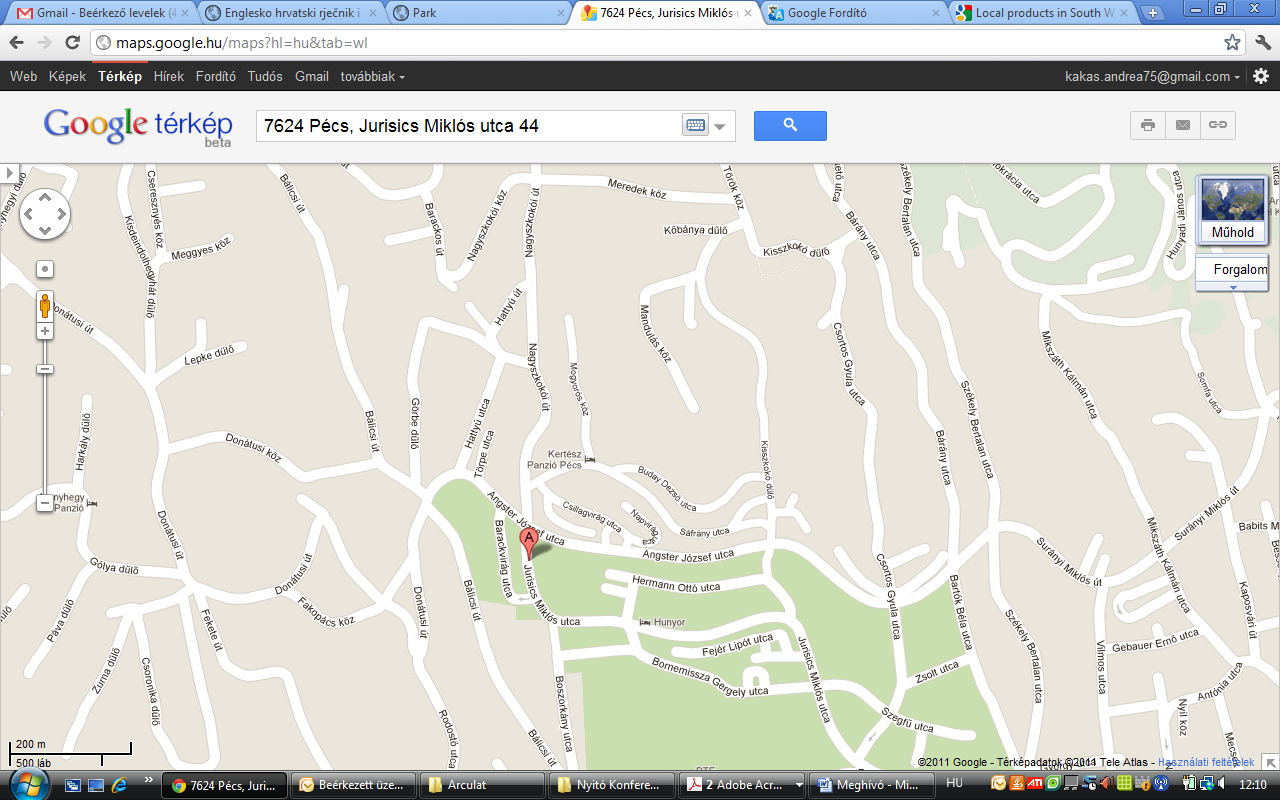 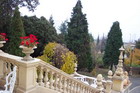 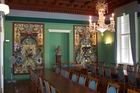 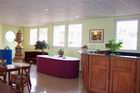 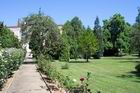 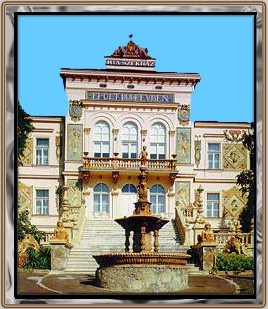 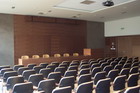 